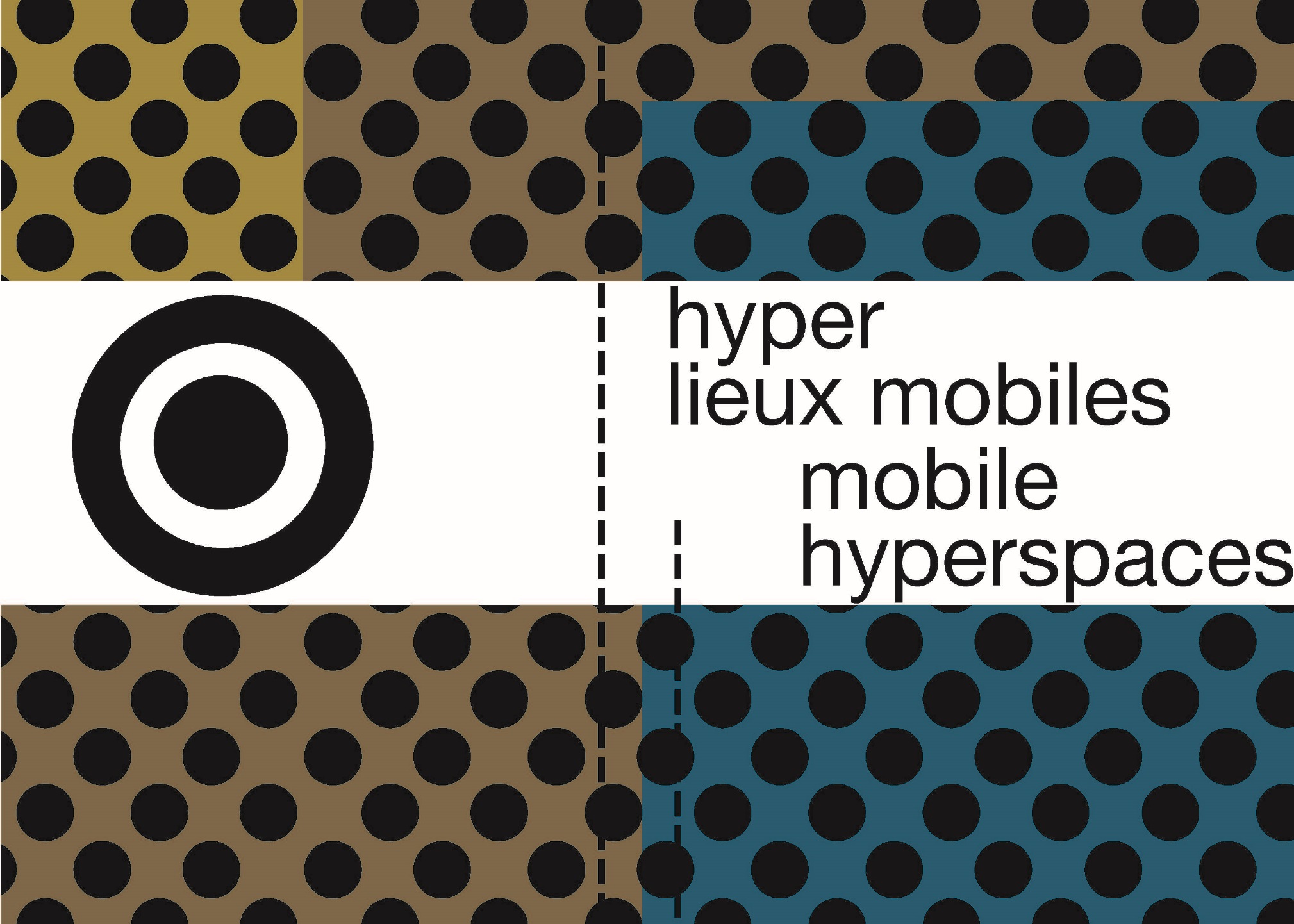 Recensement de cas d’étude – nom du cas d’activité mobileDénominationLorem ipsum dolor sit ametStatut  En projet	 En expérimentation En cours	 Suspendu/abandonnéAnnée de lancement : Nom du porteurLorem ipsum dolor sit ametNature du porteur* Acteur public Entreprises Entreprises solidaires Association Particulier(s) Secteur informel Autre (préciser) :Type de l’activité mobile* D’initiative privée                  activité nomade                  production nomade  De prestation                  en déplacement                  ambulante                   à la demande Type d’ambulantage* Tournées planifiées Maraude Autre (préciser) :Localisation (Ville(s), Pays)Lorem ipsum dolor sit ametType de territoire* Urbain dense	 Périurbain Urbain peu dense	 Rural Zones naturelles ou isolées  Autre (préciser) :Espace réservé aux différents visuels légendés 
montrant dans la mesure du possible : l’activité en question, les transformations du véhicule, les interactions sociales et/ou avec l’espace urbain, la situation urbaine, les éléments de connectivité et la spécificité pour le projetContactEnquêteur : Structure et fonction :  Mail / Téléphone : Dernière mise à jour du recensement : Lien(s) Internet : http://loremipsumdolorsit.amet
* Plusieurs choix possibles	Description de l’activité mobile 
Lorem ipsum dolor sit amet, consectetur adipiscing elit, sed do eiusmod tempor incididunt ut labore et dolore magna aliqua. Ut enim ad minim veniam, quis nostrud exercitation ullamco laboris nisi ut aliquip ex ea commodo consequat. Duis aute irure dolor in reprehenderit in voluptate velit esse cillum dolore eu fugiat nulla pariatur. Excepteur sint occaecat cupidatat non proident, sunt in culpa qui officia deserunt mollit anim id est laborum.Domaine de l’activité* 
 Habitat Restauration  Culture Commerce	  Éducation / formation Réparation et entretien  Hôtellerie / hébergement  Loisirs Services aux entreprises  Santé Industrie Autre (préciser) :Possibilité de privatiser l’activité ou de louer le véhicule pour un usage privé
 Oui NonMulti-activité 
 Oui NonFréquence 
 Régulière OccasionnelleLieu de stationnement du véhicule* 		Lieu de réalisation de l’activité*
 Voirie (rues, places, etc.)				 Intérieur du véhicule			 Parcs et jardins					 Interface intérieur/extérieur du véhicule Domicile des usagers/clients				 Extérieur du véhicule		 Parking des usagers/clients				 Autre (préciser) : Parkings publics Lieux d’exposition, festival				Public cible Centres commerciaux				 Tout public Gares						 Haut de gamme/Luxe Terrains privés					 Précaire Espaces naturels					 Autre (préciser) : Autre (préciser) :Type de véhicule Camion		 Voiture Camionnette	 Vélo Bus			 Autre (préciser) :Transformation(s) du véhiculeIntérieur du véhicule :Ut enim ad minim veniam, quis nostrud exercitation ullamco laboris nisi ut aliquip ex ea commodo consequat.Extérieur du véhicule :Lorem ipsum dolor sit amet, consectetur adipiscing elit, sed do eiusmod tempor incididunt ut labore et dolore magna aliqua.Équipement high tech/connectivité :Duis aute irure dolor in reprehenderit in voluptate velit esse cillum dolore eu fugiat nulla pariatur.Extension hors véhicule  Oui Non 
Si oui, préciser :Excepteur sint occaecat cupidatat non proident, sunt in culpa qui officia deserunt mollit anim id est laborum.Les outils d’interactions à distance et leur utilité*
Infos sur le fonctionnementRéservation,rendez-vousPaiement à distanceNotation, retours d’expériencesAutre (préciser)Site InternetAppli mobileRéseaux sociauxEmailsTéléphoneAutre (préciser) 